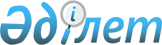 Об утверждении Плана по управлению пастбищами и их использованию по Солоновскому сельскому округу на 2022-2023 годыРешение Катон-Карагайского районного маслихата Восточно-Казахстанской области от 21 июня 2022 года № 19/247-VII
      В соответствии со статьей 6 Закона Республики Казахстан "О местном государственном управлении и самоуправлении в Республике Казахстан", со статьями 8, 13 Закона Республики Казахстан "О пастбищах", Катон-Карагайский районный маслихат РЕШИЛ:
      1. Утвердить План по управлению пастбищами и их использованию по Солоновскому сельскому округу на 2022-2023 годы согласно приложению к настоящему решению.
      2. Настоящее решение вводится в действие по истечении десяти календарных дней после дня его первого официального опубликования. План по управлению пастбищами и их использованию по Солоновскоу сельскому 
округу на 2022-2023 годы
      Настоящий План по управлению пастбищами и их использованию по Солоновскому сельскому округу на 2022-2023 годы (далее – План) разработан в соответствии с Законами Республики Казахстан "О местном государственном управлении и самоуправлении в Республике Казахстан", "О пастбищах", приказом Заместителя Премьер-Министра Республики Казахстан – Министра сельского хозяйства Республики Казахстан от 24 апреля 2017 года № 173 "Об утверждении Правил рационального использования пастбищ" (зарегистрирован в Реестре государственной регистрации нормативных правовых актов № 15090), приказом Министра сельского хозяйства Республики Казахстан от 14 апреля 2015 года № 3-3/332 "Об утверждении предельно допустимой нормы нагрузки на общую площадь пастбищ" (зарегистрирован в Реестре государственной регистрации нормативных правовых актов № 11064).
      План принимается в целях рационального использования пастбищ, устойчивого обеспечения потребности в кормах и предотвращения процессов деградации пастбищ.
      План содержит:
      1) схему (карту) расположения пастбищ на территории Солоновского сельского округа в разрезе категорий земель, собственников земельных участков и землепользователей на основании правоустанавливающих документов (приложение 1);
      2) приемлемые схемы пастбищеоборотов (приложение 2);
      3) карту с обозначением внешних и внутренних границ и площадей пастбищ, в том числе сезонных, объектов пастбищной инфраструктуры (приложение 3);
      4) схему доступа пастбищепользователей к водоисточникам (озерам, рекам, прудам, копаням, оросительным или обводнительным каналам, трубчатым или шахтным колодцам), составленную согласно норме потребления воды (приложение 4);
      5) схему перераспределения пастбищ для размещения поголовья сельскохозяйственных животных физических и (или) юридических лиц, у которых отсутствуют пастбища, и перемещения его на предоставляемые пастбища (приложение 5);
      6) календарный график по использованию пастбищ, устанавливающий сезонные маршруты выпаса и передвижения сельскохозяйственных животных (приложение 6).
      План принят с учетом сведений о состоянии геоботанического обследования пастбищ, сведений о ветеринарно-санитарных объектах, данных о численности поголовья сельскохозяйственных животных с указанием их владельцев - пастбище пользователей, физических и (или) юридических лиц, данных о количестве гуртов, отар, табунов, сформированных по видам и половозрастным группам сельскохозяйственных животных, сведений о формировании поголовья сельскохозяйственных животных для выпаса на отгонных пастбищах, особенностей выпаса сельскохозяйственных животных на культурных и аридных пастбищах, сведений о сервитутах для прогона скота и иных данных, предоставленных государственными органами, физическими и (или) юридическими лицами.
      По административно-территориальному делению в Солоновском сельском округе имеется 2 населҰнных пункта.
      Общая площадь территории Солоновского сельского округа – 33 111,06 га, из них: пашни – 12 458,60 га, сенокосов – 3446,68 га, пастбищные земли – 16 688,87 га, прочие земли – 516,91 га.
      По категориям земли подразделяются на:
      земли сельскохозяйственного назначения – 29 124,06 га;
      земли населенных пунктов – 3987,0 га.
      По природным условиям территория Солоновского сельского округа относится к предгорно-степной умеренно увлажненной зоне. Климат влажный, умеренно теплый. Осадков выпадает за год в среднем 550-700 мм в год. Максимальное количество их приходится на летний период.
      Гидрографическая сеть района представлена многочисленными реками, речками, ручьями. Самым крупным водотоком является р. Бухтарма, протекающая у северной границы территории района. Вторым крупным водотоком является р. Нарым, пересекающая район с востока на запад. Многочисленные ручьи берут начало в горах, имеют слабовыраженную долину и большую скорость течения 1-2 м/сек. Характер рек горный. Вода хорошего качества, пригодна для всех видов бытового и сельскохозяйственного водоснабжения. В связи с этим, все пастбища района обводненные и не требуют установления водопоя отгонного выпаса скота населения.
      Почвы в основном горные черноземы выщелочные, обыкновенные.
      На территории Солоновского сельского округа имеется 1 ветеринарный пункт и 1 скотомогильник. 
      На 1 января 2022 года в Солоновском сельском округе насчитывается (личное подворье населения и поголовье крестьянских хозяйств) крупного рогатого скота 3114 голов, из них: маточное поголовье 1733 голов, овцы и козы 4295 голов, лошадей 1479 головы (таблица 1). Данные о численности поголовья сельскохозяйственных животных по Солоновскому 
сельскому округу
      Таблица 1
      Для обеспечения сельскохозяйственных животных пастбищными угодьями по Солоновскому сельскому округу имеются всего 29 124,06 га, в черте населенного пункта числится 3391,6 га пастбищ.
      На основании вышеизложенного, согласно статьи 15 Закона Республики Казахстан "О пастбищах" для нужд местного населения (село Малонарымка и Солоновка) по содержанию маточного (дойного) поголовья сельскохозяйственных животных при имеющихся пастбищных угодьях населенного пункта в размере 3391,6 га, потребность составляет 1337,9 га (таблица 2).
      Сложившуюся потребность пастбищных угодий в размере – 1337,9 га необходимо восполнить за счет выпаса скота населения на землях товарищества с ограниченной ответственностью "Калинина" – 1285,0 га, на землях запаса – 52,9 га.
      Имеется потребность пастбищных угодий по выпасу других сельскохозяйственных животных местного населения в размере 12 192,3 га, при норме нагрузки на одну голову крупного рогатого скота – 4,5 га/гол., овцы и козы – 0,9 га/гол., лошадей – 4,5 га/гол. (таблица 3).
      Сложившуюся потребность пастбищных угодий в размере – 12 192,3 га необходимо восполнить за счет выпаса сельскохозяйственных животных населения на землях, принадлежащих товариществу с ограниченной ответственностью "Малонарымка" - 1251,0 га, товарищества с ограниченной ответственностью "Калинина" – 3970,9 га, коммунальному государственному учреждению "Большенарымское лесное хозяйства" - 6971,3 га.
      Поголовье в крестьянских и фермерских хозяйствах Солоновского сельского округа составляет: крупного рогатого скота 1125 голов, овцы и козы 124 голов, лошадей 698 голов.
      Площадь пастбищ крестьянских и фермерских хозяйств составляет 29 124,06 га (таблица 4).
      Таблица 4 Схема (карта) расположения пастбищ на территории Солоновского сельского округа в 
разрезе категорий земель, собственников земельных участков и землепользователей на 
основании правоустанавливающих документов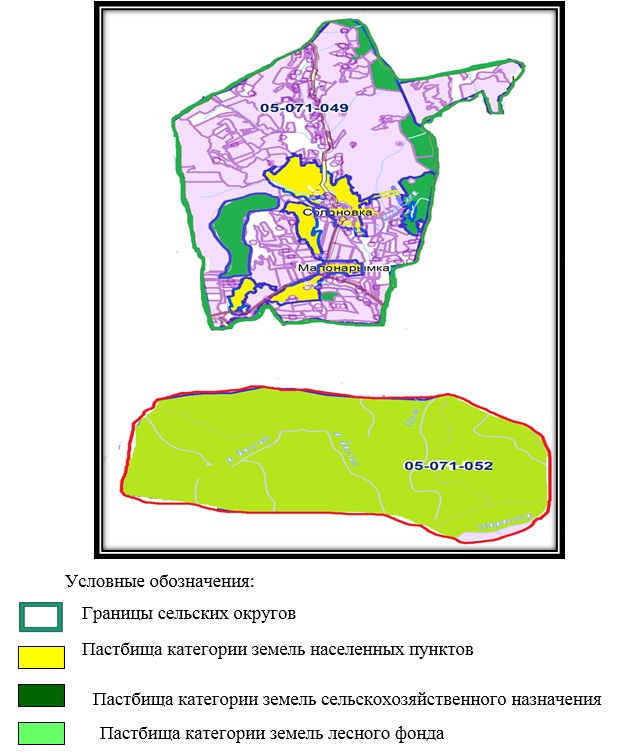  Список собственников и землепользователей земельных участков, прилагаемый к 
схеме (карте) расположения пастбищ на территории Солоновского сельского округа Приемлемые схемы пастбищеоборотов Схема пастбищеоборотов, приемлемая для 
Солоновского сельского округа
      Примечание: 1, 2, 3, 4 - очередность перегона скота в год. Карта с обозначением внешних и внутренних границ и площадей пастбищ, в том числе 
сезонных, объектов пастбищной инфраструктуры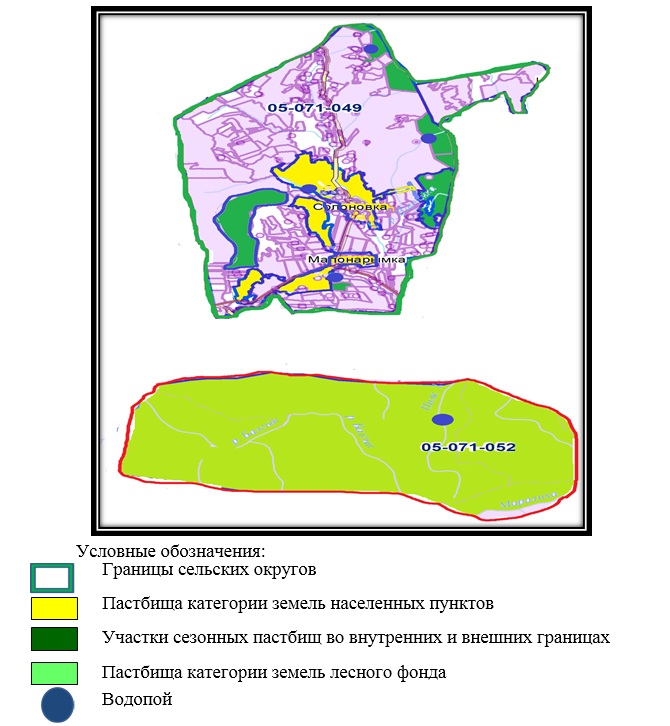  Схема доступа пастбищепользователей к водоисточникам (озерам, рекам, прудам, 
копаням, оросительным или обводнительным каналам, трубчатым или шахтным 
колодцам)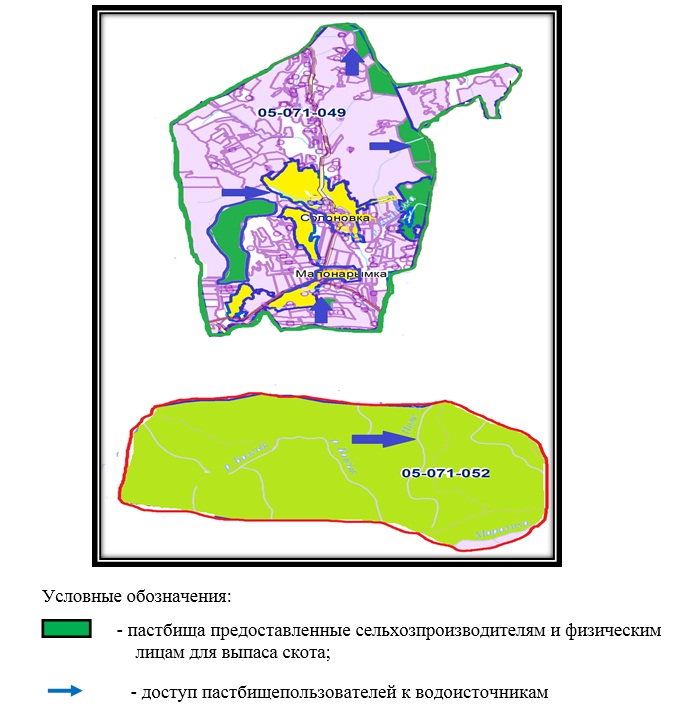  Схема перераспределения пастбищ для размещения поголовья сельскохозяйственных 
животных физических и юридических лиц, у которых отсутствуют пастбища, и 
перемещения его на предоставляемые пастбища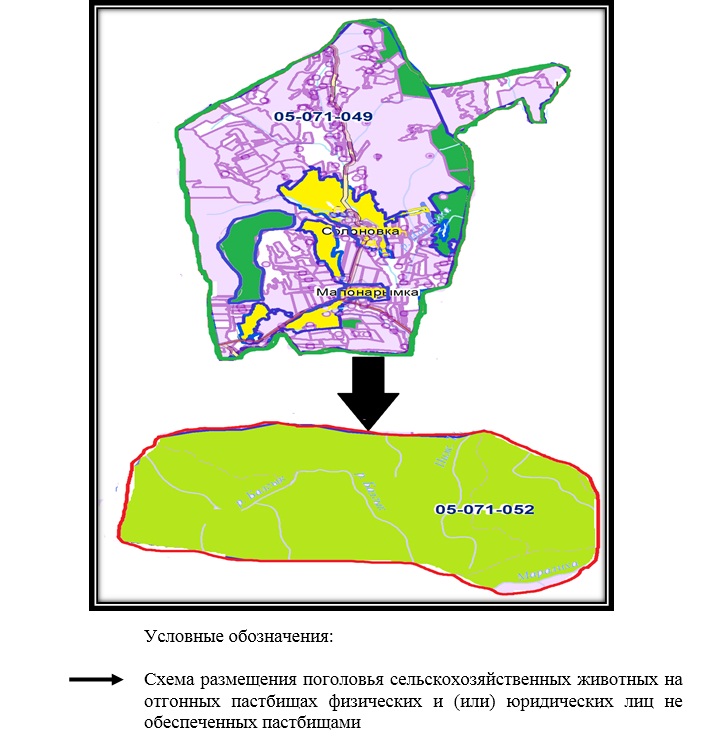  Календарный график по использованию пастбищ, устанавливающий сезонные 
маршруты выпаса и передвижения сельскохозяйственных животных
					© 2012. РГП на ПХВ «Институт законодательства и правовой информации Республики Казахстан» Министерства юстиции Республики Казахстан
				
      Секретарь Катон-Карагайского районного маслихата 

Д. Бралинов
Приложение к решению 
Катон-Карагайского 
районного маслихата 
от 21 июня 2022 года 
№ 19/247-VІІ
    №
Населенные пункты
Поголовье скота населения
Поголовье скота населения
Поголовье скота населения
Поголовье скота населения
Поголовье скота крестьянских и фермерских хозяйств
Поголовье скота крестьянских и фермерских хозяйств
Поголовье скота крестьянских и фермерских хозяйств
Поголовье скота крестьянских и фермерских хозяйств
Всего:
Всего:
Всего:
Всего:
    №
Населенные пункты
крупный рогатый скот
крупный рогатый скот
овцы и козы
Лошади
крупный рогатый скот
крупный рогатый скот
овцы и козы
Лошади
крупный рогатый скот
крупный рогатый скот
овцы и козы
Лошади
    №
Населенные пункты
всего
в том числе дойные
овцы и козы
Лошади
Всего
в том числе дойные
овцы и козы
Лошади
всего
в том числе дойные
овцы и козы
Лошади
1
Малонарымка
434
512
2251
403
318
413
47
402
752
925
2298
805
2
Солоновка
504
539
1920
378
125
269
77
296
629
808
1997
674
    №
Населенный пункт
Площадь пастбищ, (га)
Наличие дойных коров (гол.)
Норма потребности пастбищ на 1 гол., (га)
Потребность пастбищ, (га)
Не обеспечено пастбищами (га)
Излишки, (га)
1
Малонарымка
1338,6
512
4,5
2304
965,4
-
2
Солоновка
2053
539
4,5
2425,5
372,5
-
№
Населенные пункты
поголовье скота население
поголовье скота население
поголовье скота население
Норма потребности пастбищ на 1 гол., (га)
Норма потребности пастбищ на 1 гол., (га)
Норма потребности пастбищ на 1 гол., (га)
Потребность пастбищ,(га)
Потребность пастбищ,(га)
Потребность пастбищ,(га)
Потребность пастбищ,(га)
№
Населенные пункты
крупный рогатый скот
овцы и козы
Лошади
Норма потребности пастбищ на 1 гол., (га)
Норма потребности пастбищ на 1 гол., (га)
Норма потребности пастбищ на 1 гол., (га)
Потребность пастбищ,(га)
Потребность пастбищ,(га)
Потребность пастбищ,(га)
Потребность пастбищ,(га)
№
Населенные пункты
крупный рогатый скот
овцы и козы
Лошади
крупный рогатый скот
овцы и козы
Лошади
крупный рогатый скот
овцы и козы
Лошади
Итого (га)
    1
Малонарымка
434
2251
403
4,5
0,9
4,5
1953
2025,9
2176,2
6155,1
2
Солоновка
504
1920
378
4,5
0,9
4,5
2268
1728
2041,2
6037,2
    №
Наименование округа
Площадь (га)
Наличие скота по видам, (гол)
Наличие скота по видам, (гол)
Наличие скота по видам, (гол)
Норма потребности пастбищ на 1 гол., (га)
Норма потребности пастбищ на 1 гол., (га)
Норма потребности пастбищ на 1 гол., (га)
Потребность пастбищ,(га)
Потребность пастбищ,(га)
Потребность пастбищ,(га)
Потребность пастбищ,(га)
    №
Наименование округа
Площадь (га)
крупный рогатый скот
овцы и козы
Лошади
крупный рогатый скот
овцы и козы
Лошади
крупный рогатый скот
овцы и козы
Лошади
Итого (га)
1
Солоновский
29 124,06
1125
124
698
4,5
0,9
4,5
5062,5
111,6
3769,2
8943,3Приложение 1 
к Плану по управлению 
пастбищами и их 
использованию в 
Солоновском сельском округе 
на 2022-2023 годыТаблица 5.
    №
Наименование землепользователей земельных участков
Площадь пастбищ, га
Наличие скота
Потребность пастбищ, га
Излишки пастбищ, га
1
Товарищество с ограниченной ответственностью "Калинина"
5255,9
Не имеется
-
5255,9
2
Товарищество с ограниченной ответственностью "Малонарымка"
1251,0
Не имеется
-
1251
3
Коммунальное государственное учреждение "Большенарымское лесное хозяйства" 
6971,3
Не имеется
-
6971,3Приложение 2 
к Плану по управлению 
пастбищами и их 
использованию в 
Солоновском сельском округе 
на 2022-2023 годы
Годы
Загон 1
Загон 2
Загон 3
Загон 4
2022
весенне-летний сезон 1
летний сезон 2
осенний сезон 3
отдыхающий загон
2023
отдыхающий загон
весенне-летний сезон 1
летний сезон 2
осенний сезон 3Приложение 3 
к Плану по управлению 
пастбищами и их 
использованию в 
Солоновском сельском округе 
на 2022-2023 годыПриложение 4 
к Плану по управлению 
пастбищами и их 
использованию в 
Солоновском сельском округе 
на 2022-2023 годыПриложение 5 
к Плану по управлению 
пастбищами и их 
использованию в 
Солоновском сельском округе 
на 2022-2023 годыПриложение 6 
к Плану по управлению 
пастбищами и их 
использованию в 
Солоновском сельском округе 
на 2022-2023 годы
Наименование округа
Срок выгона скота на отгонные пастбища
Срок возврата скота с отгонных пастбищ
Солоновский
апрель - май
сентябрь - октябрь